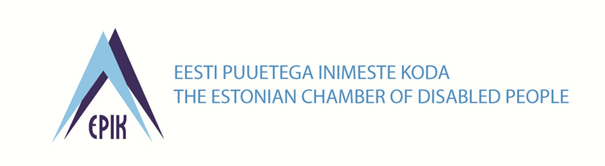 Eesti Puuetega Inimeste Koja üldkoosoleku 1/2021 protokollToimumise aeg: 28. mai 2021Toimumise koht: Hübriidina: Toompuiestee 10, Tallinn ja Zoom videokõnede keskkondToimumisaeg: 11:00-14:37 Osalejad: Registreeritud osalejaid 37, neist hääleõiguslikke 30. Monika Haukanõmm (MH) tervitab osalejaid.Tauno Asuja (TA) tutvustab registreerimislehe digiallkirjastamise võimalust ja hääletamise korda e-keskkonnas. TA palub ka kõigil osalejatel oma nimed Zoom ekraanil määrata nii, et kõik oleks üheselt tuvastatavad. Osalejate nimekirja saab digitaalselt allkirjastada rakenduses dokobit.ee, selleks on registreeritud osalejatele saadetud e-mailiga vastav juhend. Monika Haukanõmm (MH) õnnitleb liikmesorganisatsioone, kellel on täitunud ümmargused tähtpäevad. Eesti Autismiliit 30 aastat, Eesti Psoriaasiliit 30 aastat, Eesti Seljaajusonga ja Vesipeahaigete Selts 30 aastat ning Eesti Tsöliaakia Selts 25  aastat. MH tutvustab EPIKoja liikmesorganisatsioonide uusi eestvedajaid -  Eesti Liikumispuudega Inimeste Liidu uus tegevjuht Veiki Laan, Eesti Tsöliaakia Seltsi uus juhatuse esimees Katre Trofimov, Tallinna Puuetega Inimeste Koja uus tegevjuht Monika Tammerand.MH tutvustab koosoleku päevakorda ja pakub, et protokollilised küsimused hääletatakse paketina, ühe hääletusega. Koosoleku juhatajaks kinnitada Monika Haukanõmm, häältelugemiskomisjoni määrata Tiina Möll, Mihkel Tõkke, Tauno Asuja,  protokollijaks Marja-Liisa Pihlak. Vastuväiteid pole. Otsus pannakse hääletamisele. Hääletakse Toompuiestee 10 kohapeal ja Zoom keskkonnas Chat-funktsiooni vahendusel. Hääletamistulemused: 30 inimest on poolt, vastu 0, erapooletuid 0. OTSUS: Kinnitada koosoleku juhatajaks kinnitada Monika Haukanõmm, häältelugemiskomisjoni määrata Tiina Möll, Mihkel Tõkke ja Tauno Asuja,  protokollijaks Marja-Liisa Pihlak, kinnitada päevakord.Päevakord11:00-12:00	EPIKoja majandusaasta 2020 aruande ning revisjonikomisjoni järeldusotsuse kinnitamine. Monika Haukanõmm, EPIKoja juhatuse esimees; Anne Tang, EPIKoja raamatupidaja; Georg Jurkanov, revisjonikomisjoni liige.12:00-12:15  EPIKoja eesseisvad tegevused 2021. Anneli Habicht, EPIKoja tegevjuht 12:15-12:45  paus12:45-13:30  Ligipääsetavuse riikliku järelevalve tegevused ja tulemused. Kaido-Allan Lainurm Tarbijakaitse- ja Tehnilise järelevalve ameti peaspetsialist (hoonete ligipääsetavus)13:30-14:15 Erivajadustega laste tugisüsteemi reform. Liina Lokko, Sotsiaalministeeriumi erivajadustega laste poliitika juht14:15-14:30 KokkuvõteEPIKoja majandusaasta 2020 aruande ning revisjonikomisjoni järeldusotsuse kinnitamine (Lisa 1 ja Lisa 2).MH tutvustab 2020. aastal ellu viidud sisutegevusi, alustades 2020. aasta prioriteetidest. Esitluse slaidid on lisatud protokollile (Lisa 3).MH tutvustab peamisi huvikaitse, kommunikatsiooni, välissuhete ja arendustegevusi ning lisaprojekte. Kirjeldab COVID-19 kriisist tingitud tegevusi ja huvikaitsetöö tulemusi – puuetega inimestele saavutati koroona II laine ajaks mitmeid erisusi piirangutest, mis oli EPIKoja huvikaitsetöö tulemus.MH tunnustab juhatuse ja tegevmeeskonna liikmeid ning võrgustiku esindajaid, kes on esindanud meid rahvusvahelisel tasandil – Meelis Joost, Tauno Asuja, Toomas Mihkelson, Jakob Rosin, Janek Kapper.MH tõdeb kokkuvõtteks, et 2020. aasta oli tormiline, kuid tulemuslik ja palub esitada küsimusi. Küsimusi ei esitata ja MH annab sõna edasi finantsaruande tutvustamiseks EPIKoja raamatupidajale Anne Tang (AT).AT tutvustab majandusaasta aruande nelja põhitabelit: bilanss, tulemiaruanne, rahavoogude aruanne ja netovara muutuste aruanne. Selgitab näitajaid. Bilansis kajastuvad varad ja kohustused bilansi kuupäeva seisuga ehk 31.12.2020. Probleemseid võlgnikke EPIKojal ei ole. Bilansi maht 2020. aastal suurenes, see on eelkõige seotud Euroopa Komisjoni Interreg projekti SENsationalSTEM lisandumisega. Tulemiaruanne näitab tulusid ja kulusid ning nende vahet. Kõige suurema osa tuludest moodustab EPIFondi rahastus, seejärel Justiitsministeerium (õigusnõustamise projekt), EK Interreg, Sotsiaalministeerium (Töövõime hindamise nõustamise projekt) ja seejärel muud väiksemad rahastajad. Tulu ettevõtlusest on majaga seotud tulu, mida jäi 2020. aastal koroona tõttu vähemaks. Kuna ka maja kulusid õnnestus koomale tõmmata, saime siiski hästi hakkama ja maja tulud katsid u 75% maja kuludest ehk sarnaselt 2019. aastaga. 2020. aastal õnnestus parandanda ka Toompuiestee 10 hoone ligipääsetavust. Rahavoogude aruande tabel peegeldab seda, kuidas aruande perioodi jooksul raha jääk muutub. Suurenesid nii nõuded kui kohustused.Netovara muutuste aruanne. Eelmise aasta (2019) akumuleeritud tulemile tuli juurde selle aasta (2020) tulem ja kokku on meil siis vara 82 785, seda juhul kui kõik meie võlglased on meile maksnud ja me oleme maksnud oma võlglastele. Tegemist on teoreetilise olukorraga, päriselus sellist olukorda tegutseval ühingul tegelikult ei teki.Selgitab, et aruande koosseisus on kokku 13 lisa, millega koosolekul osalejad on saanud võimaluse eelnevalt tutvuda. AT tänab kuulamise eest.MH tänab AT ettekande eest ja palub liikmetel esitada küsimusi. Küsimusi ei esitata. MH annab sõna Georg Jurkanovile (GJ) revisjonikomisjoni järeldusotsuse tutvustamiseks. GJ kinnitab, et reviskonikomisjon koosseisus GJ ja Terje Karp vaatas dokumendid üle, puudusi ei leitud. GJ juhib kogu EPIKoja võrgustiku tähelepanu asjaolule, et kulu tõendamiseks peab alati olema alg-kuludokument, ei piisa näiteks kulu teinud isiku pangakonto väljavõttest.  Kõik küsimused, mis revisjoni tehes tekkisid, said raamatupidajalt vastuse. Revisjonikomiskon teeb ettepaneku kinnitatada 2020. aasta majandusaasa aruande.MH palub liikmetel esitada küsimusi revisjonikomisjonile. Küsimusi ei ole.Hääletus. Poolt 30, vastu 0, erapooletuid 0. MH avaldav tunnustust ja tänu EPIKoja tegevmeeskonnale ja raamatupidajale tubli töö eest.OTSUS: Kinnitada EPIKoja 2020. aasta majandusaasta aruanne esitatud kujul.  EPIKoja eesseisvad tegevused 2021Anneli Habicht (AH) tervitab osalejaid ja tutvustab neid EPIKoja eesseisvaid tegevusi 2021, mis puudutavad ka liikmeid. Esitluse slaidid on lisatud protokollile (Lisa 3).8.06 toimub ligipääsetavuse teemaline pilootkoolitus Lõuna-Eesti KOVide ehitusosakondade vastutavatele isikutele. Koolitus toimub hübriidina – Valga Puuetega Inimeste Kojas ja paralleelselt Zoom keskkonnas. Oleme kaasanud ka Lõuna-Eesti maakondlikke kodasid. Samalaadne koolitus Põhja-Eestile toimub II poolaastal. EPIKoja meeskonna poolne eestvedaja on Meelis Joost.16.06 toimub seminar KOVidele üle Eesti, Zoom keskkonnas. Seminari teema on peamiste puudeliikidega inimeste vajadused KOV tasandil. Teema lähtub KOVide vajadusest – korraldasime talvel 2021 KOVide hulgas küsitluse, selgitamaks välja, mida KOVid EPIKojalt ootavad ja kõige rohkem tunti huvi puudespetsiifiliste vajaduste osas. Koolitajateks on meie liikmesorganisatsioonide esindajad. Eestvedaja EPIKoja poolt on Tauno Asuja. Kutse saadame ka kõigile EPIKoja liikmetele, palvega edasi levitada oma kontaktidele KOVides.Mõlemad sündmused on osa KOV-suunalisest tegevusest, kuna KOV-tasandi huvikaitse edendamine on üks meie 2021. aasta tegevuskava prioriteetidest.18-19.06 toimub mitu korda edasi lükatud Puuetega inimeste kultuurifestival. Peakorraldaja on Lääne-Virumaa Puuetega inimeste koda eesotsas Helmi Urbaluga. Festivali formaat on pisut muudetud – kuna kollektiivid pole saanud harjutada, jääb tänavu ära konkurss ja kogu sündmus toimub vaba lava formaadis. Festival toimub 25. korda ja seetõttu pöörame suuremat rõhku varasemate korraldajate ning kollektiivide juhendajate tänamisele ja tunnustamisele.12-13.08 on plaanis EPIKoja suvekool Laulasmaal, Harjumaal, koostöös Harjumaa Puuetega Inimeste Nõukojaga. Kutse liikmetele tuleb peagi ja ootame igast liikmesorganisatsioonis üht osalejat.MH pakub võimalust liikmetele edastada omapoolseid teateid eesootavatest sündmustest või esitada küsimusi EPIKoja plaanide kohta.Toomas Sepp (TS) Eesti Kuulmispuudega Laste Vanemate Liidust ja EPIFondi nõukogu esimees, soovib sõna. TS tunnustab EPIFondi nõukogu poolt EPIKoja tegevusi. Informeerib, et 1.06 toimub EPIFondi ja EPIKoja ühine finantsjuhtimise koolitus, mis aitab arendada eelarve juhtimise oskusi. TS lisab, et tema hinnangul oleme end õigustanud ka sotsiaalministeeriumi vaatest, mis puudutab strateegilise partnerluse formaadis koostööd – ollakse rahul nii EPIFondi kui EPIKoja tegevusega ning läbirääkimised uue perioodi rahastuseks on alanud. TS tänab kõiki koostöö eest ja soovib edu kõigile organisatsioonidele, et organisatsioonid ellu jääks ja oleks ka järelkasvu. MH teeb ettepaneku, et AH annaks suulise lühiülevaate ka ÜRO puuetega inimeste õiguste konventsiooni täitmise variraporti kaitsmise protsessi viimastest arengutest.AH selgitab, et ÜRO puuetega inimeste õiguste konventsiooni täitmise jälgimise protsess on pikk ja spiraalne, jätkudes pidevalt ka edaspidi. 2021. aasta kevadel jõudis Eesti olulisse etappi selles protsessis – riigi esimese aruande kaitsmiseni, mis toimus märtsis virtuaalsena. EPIKojal oli võimalus enne riigi kaitsmist esitada kirjalikult variraporti (2019) täiendused ja videokohtuda komitee liikmetega. Neid võimalusi kasutasime, Meelis Joosti eestvedamisel. EPIKoja delegatsiooni kuulusid lisaks tegevmeeskonnale liikmesorganisatsioonide esindajad Tiit Papp, Jakob Rosin, Toomas Mihkelson. Kogu selle töö eesmärk on viia ÜRO puuetega inimeste õiguste komitee liikmeteni enne riigi aruande kaitsmist kontsentreeritud kujul kurssi Eesti kohaliku konteksti ja peamiste probleemidega konventsiooni täitmisel. Komitee liikmetel puudub aeg, et tutvuda kõigi kirjalike materjalidega iseseisvalt, samuti on nende taust päritoluriikide mitmekesisuse tõttu väga erinev. Põhjalikult viib end riigi raporti ja variraportiga ning taustaga kurssi üks komitee liige, kes määratakse aruandva riigi raportööriks. Eesti puhul oli see Jonas Ruskus Leedust, kes tegi oma tööd väga pühendunult.Riigi raporti kaitsmine toimus märtsis kolmel päeval, a 2 h ja videosilla vahendusel, inglise keeles. EPIKoda pidas selle kohta EPIKoja Facebook lehel eestikeelset otseblogi, mis oli päris ambitsioonikas väljakutse. Võime öelda, et meie mitmeaastasel eeltööl komitee liikmete suunal oli suur mõju – väga palju küsimusi komitee liikmetelt Eesti riigi esindajatele puudutas teemasid, mis meie olime eelnevalt esile toonud. See on huvikaitsetöö üks oluline osa, mis hakkab tööle koosmõjus siseriikliku huvikaitsetööga aitab meil saavutada meie eesmärke. Peale riigi aruandesessiooni koostas ÜRO soovitused Eesti riigile, need on ingliskeelsed ja 17 leheküljel. Sotsiaalministeerium tõlgib soovitused eesti ja vene keelde ning loodetavasti ka eesti viipekeelde ja lihtsasse keelde. Seejärel levitame neid ka liikmetele. See on meie jaoks järjekordne tõenduspõhine materjal, millele saame toetuda siseriiklikus huvikaitsetegevuses. Soovitused on seotud Eesti Riigi järgmise raporti esitamise tähtaeg on 2026. aastal. EPIKoda on Sotsiaalministeeriumi ja Justiitsministeeriumi esindajatega kohtunud ja soovitused koos läbi vaadanud ning esile toonud meie jaoks kõige esmased, millega tuleks kõigepealt tegeleda.Soovituste dokumendis on selgelt näha EPIKoja tegevuse mõju – kirjeldatud on mitmed teemad, mis meie komitee liikmeteni viisime, nt viipekeeletõlkide koolitamise vajadus, ligipääsetavuse strateegia loomine, teenustele ligipääs lastele ja täisealistele, kes on varasemast puude astmest n-ö ilma jäänud, erihoolekandevaldkonna intensiivsem arendamine, eestkoste valdkonna arendamine – et asendatud otsustamise süsteemi kõrvale tekiks toetatud otsustamise süsteem, lisaks valimisõiguse problemaatika. AH palub esitada küsimusi.  Küsimusi ei esitada.OTSUS: Võtta teadmiseks. MH kuulutab välja lõunavaheaja kl 12-12:45.Ligipääsetavuse riikliku järelevalve tegevused ja tulemused. Kaido-Allan Lainurm (KAL) Tarbijakaitse- ja Tehnilise järelevalve ameti (TTJA) peaspetsialist (hoonete ligipääsetavus). Esitluse slaidid lisatud protokollile (Lisa 3).KAL tutvustab TTJA rolli ligipääsetavuse riikliku järelevalve teostamisel. Ei hakka tutvustama ligipääsetavuse filosoofiat ja vajalikkust, kuna publik on täna väga teadlik. Eile näiteks tegi videokoolitust KOV-ide ehitusvaldkonna spetsialistidele ja arhitektidele ja pühendas palju tähelepanu just ligipääsetavuse A&O-le. Sest endiselt on KOV-ides ja ka projekteerimisbüroodes see teadlikkus madal, kuigi on ka positiivseid erandeid.Tutvustab üldpõhimõtteid, millest lähtuvalt objektil ligipääsetavust hindab. Hooned peaks olema ligipääsetavad absoluutselt kõigile, et ükski ühiskonnarühm ei oleks tõrjutud. Turvalisuse poolest vaatan seda, kas trepid sh trepipõsed ja käsipuud, kaldteed, ruumis liikumine oleks turvaline, kas nt ratastoolikasutaja või vaegnägija saaks hoones end turvaliselt tunda, mitte kukkuda. Tervislikkuse aspektist vaadates puutub kokku nt ilma käsipuuta treppidega. Arvatakse, et kui majas on lift olemas, siis pole trepil käsipuid vaja. Kuid puudega inimesed võiks saada kasutada ka treppe. Info arusaadavus – sildid, viidad - on samuti oluline ja ka jätkusuutlikkus – et oleks arvestatud kogu inimese elukaarega, demograafiaga ja keskkonnaga. Esteetika osas on vaidlusi disainerite ja arhitektidega, kes leiavad, et nt trepikäsipuud või markeeringud rikuvad üldist arhitektuurset kontseptsiooni. Vaidleme ja üritame leida kompromisse. Tuleb teha palju selgitustööd. Üldine põhimõte, millest lähtuda – hea keskkond on kasutatav kõigile ja ilus, ning ilus on atraktiivne.Soovitab alati konsulteerida erivajadustega inimeste organisatsioonidega, pidades silmas, et seda tööd ei peaks sihtgrupi esindajad tingimata tegema tasuta. KOV ja riigiasutused peaks muidugi nõustama tasuta.Selgitab, kuidas TTJA valib välja objektid, mille ligipääsetavust hinnatakse. Nt 2019. aastal olid vaatluse all vanemad objektid, mis olid ehitatud või rekonstrueeritud 2003-2018, sest siis kehtisid MkM määruse nr 14 ehk ligipääsetavuse vana määruse nõuded. Uus määrus nr 28 hakkas kehtima 2018. aastal ja 2020. aastal võtsime vaatluse alla neid hooneid, mis on hiljuti valminud ehk määruse nr 28 kehtivuse ajal. Kuid vaatlesime ka mitmeid vanemaid hooned, sh muinsuskaitsealuseid hooneid. 2021. aasta kevadele pani tugeva pitseri COVID19 ja seetõttu me pole pikalt saanud paikvaatlustes käia. Ka 2020. aastal nt ei teinud me ühtki paikvaatlust hooldekodudes. Vaatasime pigem ülikoole, koole, lasteaedasid, kaubanduskeskusi. Olles pidanud nõu ka õiguskantsleri kantselei ja valimisteenistusega, plaanime 2021. aastal vaadelda ka valimisjaoskondasid. Ootab ka EPIKoja liikmete sisendid, mis tüüpi hoonetele võiks ligipääsetavuse järelevalvet suunata. TTJA-le on ligipääsetavuse järelevalve üsna uus tegevus, alates 2019. Me pole jõudnud väga laiaulatuslikult tegutseda, peame langetama valikuid hoonete osas, mida vaatleme. Hoone vastu peab olema suur avalik huvi ja/või teenuse tarbijaid palju ja mõju ulatus tugev. Nt ei ole me läinud seni väikestesse külapoodidesse või tanklatesse, kus hindame mõju ulatust väikseks. Lisaks varemnimetatutele on meil fookuses vallavalitsuste hooned, muuseumid, perearstikeskused, riigiasutused, hooldekodud. Muuseumide vaatlemise kogemus on olnud väga meeldib, eriti hea näide on Meremuuseumi Paks Margareeta, mis on rekonstrueerimistööde käigus muudetud 95% ulatuses ligipääsetavaks. Toob välja ka Haapsalu piiskopilinnuse, kus arhitektid on päris suurt imet korda saatnud. Isegi keldrid ja katakombid on osaliselt ligipääsetavad. Üldmulje on hea ja ratastoolis üsna hästi läbi käidav.Põhjus, mis vaatame uuemaid objekte on, et siis saame anda kohest tagasisidet arhitektile ja ehitajale ja mõned puudused on võimalik likvideerida garantiiajal. Saam teha soovitused ja kiire tagasiside võimaldab lihtsamini luua ligipääsetavat keskkonda. Päris mitme arhitektuuribürooga on tekkinud hea koostöö – võetakse juba ennetavalt ühendust objekte planeerides. Nõustav järelevalve on parim praktika.Mida me kohapeal teeme? Vaatlusest anname objekti omanikule eelnevalt teada ja kutsume kohale objekti omaniku ja võimalusel ka projekteerija, kes oskavad vastata kohapeal küsimustele. Käime koos objekti läbi ja täidame paikvaatluse ankeedi. TTJA kodulehelt on kättesaadavad ka vastavad enesekontrolli ankeedid,  mis on päris mahukad ja eraldi määrus nr 14 ja määrus nr 28 lõikes. Kui esineb normide mittetäitmist, siis juhime tähelepanu, selgitame, milleks mingi lahendus vajalik on ja võimalusel ka nõustame, kuidas lahendusi leida.Lõpphinnangu kujunemisel võtame arvesse nii objektiivset kui subjektiivset infot – kui objekti omanikul on tahe ja motivatsioon ligipääsetavust arendada, kajastub see ka lõpphinnangus ja vastupidi. Paikvaatluse alguses ollakse objekti omanike poolt tihti pinges, kuid lõpuks tavaliselt saavutame koostöise õhkkonna ja tänatakse, et lõpuks keegi tuli ja selgitas, miks üks või teine ligipääsetavuse nõue üldse vajalik on. Ametnikul on hinnangu andmisel päris suur kaalutlusõigus ja ka määruses on paindlikkust. Näiteks kui Ligipääsetavuse Foorum on soovitanud objektile mõnd toimivat lahendust, mis otseselt normile ei vasta, oleme ikkagi sellega arvestanud. Vormistame paikvaatluse protokolli ja anname 1 kuu vastamiseks. Ja kui saame vastused, siis vaatame, kas vastused ja väljapakutud ajakava puuduste likvideerimiseks meid rahuldab, teeme omapoolseid ettepanekuid. Arvestame ka, kas objekti valdajal on rahaliselt võimalik puudused likvideerida lühema või pikema aja jooksul. Hoiame silma peal, et tähtajad on täidetud. Sunniraha on kuni 64 000 eurot, kui selle teatavaks teeme, siis üldiselt väga palju vastu ei vaielda, vaid asutakse ettekirjutusi täitma. Kõige suuremad murekohad objektidel on seotud invatualettide, treppide, käsipuude ja pandustega. Uste ja hoonesiseste liikumisteedega on ka murekohti, nt kõrgete uksepakkude või liiga raskesti käivate ustega. Invatualett mõnikord ka puudub sootuks ja kui on olemas, siis esineb hulgaliselt eksimusi. Trepikäsipuude puhul on sageli käsipuu vaid ühel pool. Mõnikord läheb ligipääsetavuse norm vastuollu evakuatsioonitee normiga, tuleb otsida kompromisse Päästeametiga. Panduste puhul on probleem pandused liiga suure kaldenurgaga.  Viitab ka juhendmaterjalide, nt Eesti Pimedate Liidu juhendmaterjalile ja Astangu KRK mahukale juhendile, mida on hea aluseks võtta. Ligipääsetavuse enesekontrolli lehed leiab TTJA kodulehelt https://ttja.ee/ariklient/ehitised-ehitamine/ligipaasetavusÕiguslikult lähtume ÜRO Puuetega inimeste õiguste konventsioonist, ehitusseadustikust ja vastavatest määrustest – hetkel kehtiv nr 28, vana määrus nr 14. Viitab ka Riigikantselei juures tegutsevale Ligipääsetavuse rakkerühmale, mille poliitikasoovitused kohe-kohe Vabariigi Valitsuse poole teele lähevad. Lõpetuseks tuletab meelde, et riiklikku järelevalvet ligipääsetavuse üle viib lisaks TTJA-le ellu kohalik omavalitsus. KOV ülesandeks ligipääsetavuse valdkonnas on ehitise või ehitamise nõuete vastavuse kontrollimine, sh ehitus- ja kasutusloa nõuete kontrollimine. KOV peab tagama selle, et ligipääsetavuse nõuded oleks täidetud. TTJA roll algab sellest hetkest, kui objekt on saanud kasutusloa. Natuke ületame oma pädevust, kuna tegeleme ka kasutuseelse nõustamisega. Lisab, et aastaks 2025 on Eestil kohustus üle võtta EL direktiiv ligipääsetavuse tagamiseks toodete ja teenuste valdkonnas. Meil on loomisel digiligipääsetavuse ametikoht ja ka meedia- ja sideteenuste ligipääsetavuse tegeleb eraldi inimene. Tutvustab ka EL ligipääsetavuse standardit, mis on väga mahukas, kuid arhitektile hea abimaterjal. MH kommenteerib, et Meremuuseumi Paksu Margareeta puhul oli EPIKojal mitmeaastane tõhus koostöö.  MH palub osalejatel esitada küsimusi. Tiit Papp (TP) kommenteerib, et Paksu Margareeta ekspositsiooni ligipääsetavuse osas on veel arenguruumi kuulmispuudega inimestele. Seal on küll tutvustav stend viipekeelega, kuid iga ekspositsiooni juures viipekeelset tutvustust pole. KAL möönab, et nii on. Tööd on palju tehtud, kuid kindlasti on veel võimalik parendusi teha. Siiski on Paks Margareeta seni üks parimaid ligipääsetavuse näiteid. Mare Abner (MA) küsib, millal hakkab TTJA teostama järelevalvet elukondlikule kinnisvarale. KAL tänab küsimuse eest ja nõustub, et probleem on väga suur ja sellele on tähelepanu on juhtinud ka võrdõigusvolinik ning samuti on elukondliku kinnisvara ligipääsetavusega, eriti korrusmajade puhul, tegelenud Ligipääsetavuse rakkerühm. Avaldab lootust, et paari aasta pärast saab TTJA ka teemale rohkem tähelepanu pöörata, kui vastav õiguslik alus tekib. Külli Urb (KU) küsib, kas fookuses on ka puuetega inimestele teenust osutavad KOV asutused, nt päevakeskused või ööpäevaringset erihoolekandeteenust osutavad asutused.KAL vastab, et mõlemad on fookuses, kuid hetkel suhtume hooldekodudesse ettevaatlikkusega ja suurendame tähelepanu, kui viirus on möödunud. OTSUS: Võtta teadmiseks.Erivajadustega laste tugisüsteemi reform. Esitluse slaidid lisatud protokollile (Lisa 3).MH juhatab sisse ettekandja Liina Lokko (LL), Sotsiaalministeeriumi erivajadustega laste poliitika juhi. LL tervitab osalejaid ja räägi oma taustast – on ise Downi sündroomiga lapse vanem. Hariduselt on epidemioloogi haridusega TÜ arstiteaduskonnast. Varasemalt on tegelenud erivajadustega laste abistamisega.Tutvustab reformi ajendeid ja statistilisi näitajaid. Sotsiaal- või haridusvaldkonnast on saanud abi viimastel andmetel u 36 000 last. Kokku on meil 270 000 last. Reform puudutab eelkõige lapsi, kes vajab kõigi 3 valdkonna – tervishoiu-, sotsiaal- ja haridusvaldkonna – abi. Lapsed, kes vajavad nt ainult hariduses veidi järeleaitamist, reformi sihtrühma ei kuulu.2015. aastast alates on tuge vajavate laste arv on olnud sarnane – 25 000 ja 30 000 vahel. Puudega lapsi oli 2015 12 000 ehk 4,9% ja tõusis oluliselt 2018.a-ni ehk 13 900 lapse ja 5,5% peale. Hiljem on toimunud muutus allapoole, nüüd on 11 400 last ehk 4,5% lastest ametlikult tuvastatud puudega. Tegemist on tundliku infoga, sest osad lapsed ei saa enam puuet ja see puudutab lapsevanemat isiklikult.Selgitan puudeliikide muutuse põhjuseid sh valdkondi, mis on oluliselt tõusnud. Muutus on tulnud kõige tugevamini psüühikahäire valdkonnas. 2011 oli 985 last, nüüd on 3341 (2020.a), see on väga suur muutus. Liitpuudega laste arv on jäänud u samas, üle 2000. Tõusnud on veel keele- ja kõnepuudega laste arv 225-lt 1009-le. Muude terviseprobleemide lõigus, kus on haigusseisundid, seal on tehtud suur muutus. 3361 last on olnud varem ja sihtgrupi suurus on langenud 1748 peale. Meil on 57% lapsi on raske puudega, 36% keskmise ja 7% sügava puudega (2020 andmed). Enne reformi tutvustamist valitsuses kaardistasime lapsevanemate probleeme. Püüame leida lahenduse, mis toetab eelkõige last ja peret. Täna on nende laste perede abistamine killustunud. Paljudes piirkondades on tugispetsialistide puudus. Puudu on ka ennetavatest sekkumistest ja vajalikest teenustest. Reformis on sees nii abivajavad teismelised kui väikelapsed. Mitmed tugimeetmed on täna seotud puude raskusastme olemasoluga, mis on väga koormav nii perele kui süsteemile. Seda tuleb võimalikult kiirelt muuta. Meil on palju andmeid, kuid kahjuks need andmed sageli ei ühildu ja ei toeta laste abistamist. Tugisüsteemi korrastamise põhimõtteid on neli: lapse- ja perekesksus, kodulähedane abistamine, ennetus ja õigeaegsus, tõenduspõhisus sh kulutõhusus. Õigeaegselt pakutud abi hoiab pikaajalisi kulusid kontrolli all. Reformi raames on kokku lepitud 10 arengusuunda, mis ei ole paigutatud tähtsuse järjekorda. 1. Esimene kontaktpunkt peab tulevikus olema KOV. KOV hakkab 2022. aasta II poolaastal loodetavasti saama ka nende laste andmeid, kes on läinud SKA-sse puuet taotlema, kuid pole puuet saanud. 2. Lastekaitse seaduse muudatused sh uute spetsialistide teke erivajadustega lastega seotud teemade haldamiseks. Paralleelselt tegelema digitaliseerimisega, et info ei jääks ühe ametniku sahtlisse. 3. Meie ühised lapsed – Rajaleidja, reha-meeskonna ja KOV abivajaduse hindamine peab koonduma ühte kohta. 4. Ühe plaani põhimõte – mida laps vajab kõigist kolmest valdkonnast. 5. Teenuste kirjeldus ja konkreetsem vastutusvaldkondade jaotus lapse abistajate vahel. Sealt edasi saame liikuda teenusestandardite poole. 6. Varane märkamine imiku- ja väikelapseeas. Kui märkamine jääb hiljaks, jääb ka sekkumine hiljaks. Muudatused on planeeritud alushariduse seadusse ja perearstidele on plaanis koostada vastav juhis. 7. Uued tugimeetmed ja kompleksprobleemidega laste abistamine. Nii multiprobleemsete teismeliste suund kui sügava liitpuudega lapsed. 8. Teenuste ja abi saamise õiguse lahtisidumine puudest. 9. KOV toetusfondi rahastamise loogika ümbervaatamine. Mõttekoht on siin, et kui raske ja sügava puude silt ära võtta, siis mille alusel KOVidele raha anda, mis on see uus abivajava lapse silt. 10. Praegu töötatakse välja puude raskusastme hindamise metoodikat ja on vaja lahendada ka küsimus, kuidas toetada kroonilise haigusega lapsi, kes abi vajavad, ega puudega ei ole.  ’Reformi raames kirjeldame teenusedisaini meetodil persoonasid ehk 6 abivajavat last. Varsti tuleme ka puuetega inimeste kojast abi küsima, et persoonade ja teekondade kirjeldus saada tegelikkuselt vastavaks. SoM otsib hetkel riigihankega partnerit teenusedisainiga edasi minekuks. Mõned muutused reformi raames tulevad juba 2022. aastal, sh mõned seadusemuudatused, mõned muudatused võtavad rohkem aega. Tegeleme väga palju KOVidega, et kirjeldada teenuseid, nt tugiisiku teenus. Osaleme ka alushariduse seaduse väljatöötamises, oleme ka tihedas koostöös erialaliitudega, nt lastepsühhiaatritega, eripedagoogidega. Kõik osapooled leiavad, et muutust on vaja. Juuni lõpuks valmib reformi täpsem ajakava. Peale augustit, kui oleme ära kirjeldanud sügava liitpuudega lapse teekonna abini (täna võib neil peredel olla kuni 11 erinevat abivajaduse hindamist aastas!), saame edasi liikuda ka seadusemuudatuste ettevalmistamisega. LL pakub välja, et osalejad võivad esitada küsimusi.MH tänab ettekandjat ja palub esitada küsimusi.LL loeb küsimusi vestlusaknast. Küsimus: kas olete vaadanud ka perede sotsiaalmajanduslikku toimetulekut olukorras, kus puudetoetus kaob, kuid lisakulud jäävad. Kui 30% vanematest ei saa osaleda tööturul, on suur oht vaesuseks. LL nõustub, et see on probleem ja kõikide probleemide jaoks hetkel veel lahenduskäike ei ole. Kuid parem ligipääs teenustele ja hoolduskoormuse vähendamine peaks ka seda 30% tööturule aitama. Küsimus, kas teenuseosutajad, nt logopeedid, eripedagoogid, saavad edaspidi anda sisendit lapse abistamise plaanidesse. LL vastab, et plaan on nii, et kui kusagil on logopeed lapse ära hinnanud, siis see hinnang jõuakski sinna ühte lapse plaani ja selleks tuleb luua vastav digiplatvorm. Küsimus, kas on teada, kui palju on meil lapsi, kes vajavad abi, kuid on puudeta. LL vastab, et see on nõrk koht – me teame, et 36 000 last on vajanud abi, kuid head analüütikat selle kohta ei ole võimalik teha. Kahjuks täna ühest vastust ei ole. Külli Roht (KR) küsib. Olen logopeed ja praktikas seotud keele- ja kõnepuudega lastega. Kas reformis puudutatakse varast märkamist. Täna on see kohustus lapsevanemal, kuid on lapsevanemaid, kellel on raske leppida sellega, et lapsel on probleem. Ja on vanemaid, kellel on palju muid tegemisi ja vähe aega lapsega tegelemiseks. Varane märkamine on aga aegkriitiline. Kas reformis tegeletakse selle teemaga?KR teine küsimus. Lapse jõudmine abivajaduse märkamisest abi saamiseni on väga pikk. Nt lasteaed on märganud probleemi 3-aastaselt, aga laps jõuab abini alles eelkoolieas. Paljudes lasteaedades nt ei tegele logopeedid lastega enne 4-5-aastaseks saamist. Kas on reformis mõeldud ka selle peale, et tervishoiu-, haridus- ja sotsiaalsüsteem hariks lapsevanemaid.KR kolmas küsimus. Pikka aega on olnud probleemiks programmipõhine rehabilitatsioon. Üksikteenustega abistamine on kurnav lapsevanemale ja ei aita nii hästi. Kas reformis on mõeldud programmipõhisele abistamisele? Tean, et programme on tehtud palju, aga need ei lähe ellu.LL vastab järjest. Vastus KR esimesele küsimusele: olulised tähelepanekud. Varase märkamise protsessi algatamine on reformis sees. Ka täna on nt lasteaial võimalik teatada abivajavast lapsest, kui vanem ise seda ei tee. Paraku on teadlikkus sellest võimalusest täna madal ja lastekaitseseaduses ei ole ka väga täpselt kirjeldatud see osa. Liigume sinnani, et abistamise protsessi saaks algatada ka teised osapooled, kui vanem seda ei tee. LL vastus teisele küsimusele. Nõustub, et abi saamise protsess on väga pikk. Tegelikult peaks laps saama abi kätte kohe lasteaias, sh rühmaõpetaja tegevuste kaudu. Lapsevanema haridusprogramm ja vanemate teadlikkuse tõstmine on planeeritud uuest EL vahendite perioodist. LL vastus kolmandale küsimusele. Programmipõhise rehabilitatsiooni osas on vastus ahtake. Nõustub, et programmipõhine abistamine ei ole hästi käivitunud. Reformi plaanis on üle vaadata kogu rehabilitatsioonisüsteemi toimimine, kuid täna on veel vara öelda, mis täpselt kuidas hakkab olema. Olen nõus reformi edasi liikudes tulema uut infot tutvustama.MH tänab ettekandjat ja avaldab lootust, et LL uued väljakutsed valdkonnas on edukad ja huvitavad ning soovib jõudu ja jaksu. LL lisab, et EPIKoja liikmete sõna on reformis väga oluline ja kindlasti arutame koos ja kõik mõtted on teretulnud. OTSUS: Võtta teadmiseksMH annab veel lõpetuseks võimaluse kommentaarideks kogu koosoleku osas. Kommentaaride soovijaid ei ole. Avaldab lootust, et kohtume kõigiga EPIKoja suvekoolis 12-13.08 Laulasmaal.Koosoleku juhataja: 			Monika HaukanõmmKoosoleku protokollija: 		Marja-Liisa Pihlak